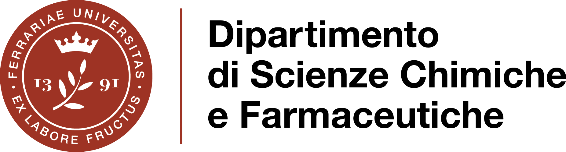 PROCEDURA DI RIFERIMENTO: ASSEGNAZIONE DEI POSTI DISPONIBILI AL 2°, 3°, 4° E 5° ANNO DEL CORSO DI STUDIO IN CHIMICA E TECNOLOGIE FARMACEUTICHE – A.A. 2019/2020IL PRESENTE MODULO È FINALIZZATO A PRESENTARE DOMANDA DI INSERIMENTO NELLE GRADUATORIE DI IDONEITA’ ALL’AMMISSIONE AD ANNI DI CORSO SUCCESSIVI AL PRIMOModulo B – (per candidati che al momento della domanda sono in possesso di altro titolo di studio di livello universitario)Si fa presente che i dati personali che verranno indicati nel presente allegato, saranno raccolti e trattati solo ed esclusivamente per fini istituzionali,  nel rispetto della normativa vigente e dei regolamenti emanati da questo AteneoAl Magnifico Rettorec/o Ufficio Ingresso – Incoming Students[ I - DOMANDA]IO SOTTOSCRITTA/O  (cognome e nome)……………………………………………………………………………...NATA/O A ……………………………………………………………IL ……………………………………. IN POSSESSO DEL SEGUENTE TITOLO: ……………………………………………………………………..CONSEGUITO IN DATA: ……………………………………………………………………………………….CON VOTAZIONE: ……………………………………………………………………………………………...PRESSO L’UNIVERSITA’ DEGLI STUDI DI: ………………………………………………………………… Recapito telefonico: ………………………………….Indirizzo di posta elettronica: …………………………………………………………………………………….CHIEDOLA VALUTAZIONE PRELIMINARE DEL MIO PERCORSO FORMATIVO UNIVERSITARIO PREGRESSO AI FINI DEL MIO INSERIMENTO NELLA GRADUATORIA DI IDOENITA’ ALL’AMMISSIONE (indicare una sola opzione): AL 2° ANNO  DEL CORSO DI LAUREA MAGISTRALE IN C.T.F. DI FERRARA PER L’A.A. 2019/2020AL 3° ANNO  DEL CORSO DI LAUREA MAGISTRALE IN C.T.F. DI FERRARA PER L’A.A. 2019/2020AL 4° ANNO  DEL CORSO DI LAUREA MAGISTRALE IN C.T.F. DI FERRARA PER L’A.A. 2019/2020AL 5° ANNO  DEL CORSO DI LAUREA MAGISTRALE IN C.T.F. DI FERRARA PER L’A.A. 2019/2020[II - AUTOCERTIFICAZIONE DI ESAMI SOSTENUTI]A TAL FINE INDICO DI SEGUITO GLI ESAMI SOSTENUTI(*):(*) ATTENZIONE! In caso di esami sostenuti presso Corsi di Studio riformati secondo il DM 509/1999 o DM 270/2004, nella colonna “Cfu” indicare il numero di crediti formativi conseguiti in ciascun esame; in caso di esami sostenuti presso corsi di studio ante-riforma rispetto al DM 509/99, nella colonna “Cfu” indicare se si tratta di esame semestrale o annuale;  in caso di esami integrati formati da più moduli didattici, indicare con precisione il numero di crediti e il Settore Scientifico Disciplinare relativi ad ogni singolo modulo; se necessario, alla tabella sottostante è possibile aggiungere righe.[III - DICHIARAZIONI FINALI E SOTTOSCRIZIONE]Sono consapevole che chiunque rilasci dichiarazioni mendaci è punito ai sensi del codice penale e delle leggi speciali in materia, ai sensi e per gli effetti dell’ART. 76 D.P.R. n. 445/2000. Infine, autorizzo la struttura didattica di riferimento alla pubblicazione del mio nominativo nella graduatoria che verrà stilata al termine delle procedure di valutazione preliminare del percorso formativo relative a tutte le domande pervenute alla suddetta struttura didattica. Alla presente domanda allego copia di un documento di riconoscimento in corso di validità.Data………/………/………FIRMA DEL RICHIEDENTE……………………………………………………………Denominazione dell’esame (ATTENZIONE: riportare la denominazione ESATTA degli esami, e non loro abbreviazioni; ad esempio: SI “Chimica generale ed inorganica”, NO “Chim. gen.”)SSD (Settore Scientifico Disciplinare, ad esempio CHIM/03, BIO/14, etc.)Data di verbalizzazione ufficiale dell’esameCfu(Crediti Formativi Universitari)Voto